QUYẾT ĐỊNH(V/v: Danh mục chứng khoán thực hiện giao dịch ký quỹ tại SHS)TỔNG GIÁM ĐỐC CÔNG TY CỔ PHẦN CHỨNG KHOÁN SÀI GÒN-HÀ NỘICăn cứ Luật Chứng khoán số 70/2006/QH11 được Quốc hội nước Cộng hòa xã hội chủ nghĩa Việt Nam thông qua ngày 29 tháng 06 năm2006;Căn cứ Thông tư số 74/2011/TT-BTC ngày 01 tháng 06 năm 2011 của Bộ Tài chính hướng dẫn về giao dịch chứng khoán;Căn cứ Quyết định số 637/QĐ-UBCK ngày 30 tháng 08 năm 2011 của Ủy ban Chứng khoán Nhà nước về việc ban hành Quy chế hướng dẫn giao dịch ký quỹ chứng khoán;Căn cứ Công văn số 1325/SGDHN-QLTV ngày 13 tháng 10 năm 2011 của Sở Giao dịch Chứng khoán Hà Nội, Công văn số 1918/2011/SGDHCM-TV ngày 12 tháng 10 năm 2011 của Sở Giao dịch Chứng khoán Thành phố Hồ Chí Minh và các văn bản bổ sung về việc công bố danh sách chứng khoán không đủ điều kiện giao dịch ký quỹ; Căn cứ Điều lệ của Công ty Cổ phần Chứng khoán Sài Gòn - Hà Nội,QUYẾT ĐỊNHĐiều 1. Ban hành kèm theo Quyết định này “Danh mục chứng khoán thực hiện giao dịch ký quỹ tại SHS từ ngày 09/01/2012”. Danh mục này bao gồm 132 mã chứng khoán (86 mã chứng khoán trên sàn HSX và 46 mã chứng khoán trên sàn HNX). Điều 2. Quyết định này thay thế cho Quyết định số 334/QĐ-TGĐ ngày 03 tháng 11 năm 2011 và Quyết định số 359/2011/QĐ-TGĐ ngày 05/12/2011 của Tổng Giám đốc Công ty Cổ phần Chứng khoán Sài Gòn-Hà Nội. Theo đó, danh mục chứng khoán ban hành theo Quyết định này đã loại bỏ 6 mã chứng khoán (bao gồm 6 mã chứng khoán trên sàn HSX, 0 mã chứng khoán trên sàn HNX) và bổ sung 6 mã chứng khoán (bao gồm 3 mã chứng khoán trên sàn HSX, 3 mã chứng khoán trên sàn HNX).Điều 3. Quyết định này có hiệu lực kể từ ngày ký.Điều 3. Các thành viên Ban Tổng Giám đốc, các Phòng ban có liên quan, các chi nhánh Công ty chịu trách nhiệm thi hành Quyết định này./.DANH MỤC CHỨNG KHOÁN ÁP DỤNG GIAO DỊCH KÝ QUỸ TỪ NGÀY 09/01/2012DANH MỤC CHỨNG KHOÁN ĐÃ BỔ SUNG VÀO DANH MỤC GIAO DỊCH KÝ QUỸ TỪ NGÀY 09/01/2012DANH MỤC CHỨNG KHOÁN ĐÃ LOẠI KHỎI DANH MỤC GIAO DỊCH KÝ QUỸ TỪ NGÀY 09/01/2012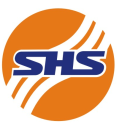 CÔNG TY CP CHỨNG KHOÁN SÀI GÒN-HÀ NỘISố: 01/2012/QĐ - TGĐCỘNG HÒA XÃ HỘI CHỦ NGHĨA VIỆT NAMĐộc lập – Tự do – Hạnh phúcHà Nội, ngày  05  tháng 01 năm 2012Nơi nhận:- Như Điều 3;- UBCKNN, SGDCK HN và Tp. HCM; - Lưu VT.TỔNG GIÁM ĐỐCĐã ký)Hoàng Đình LợiSTTMã CKSànSTTMã CKSàn1AGRHSX1AAAHNX2ANVHSX2ACBHNX3ASMHSX3CTSHNX4BBCHSX4DBCHNX5BVHHSX5DCSHNX6CIIHSX6DNYHNX7CLGHSX7EBSHNX8CSMHSX8EFIHNX9CTDHSX9GBSHNX10CTGHSX10HBBHNX11CTIHSX11HBSHNX12DHAHSX12HDOHNX13DICHSX13HUTHNX14DIGHSX14ICGHNX15DPMHSX15KHBHSX16DQCHSX16KSDHNX17DRCHSX17LCSHSX18EIBHSX18LUTHSX19FPTHSX19OCHHNX20GMDHSX20PFLHNX21GTTHSX21PGSHNX22HAGHSX22PHCHNX23HAPHSX23PPSHNX24HBCHSX24PV2HNX25HCMHSX25PVCHNX26HDGHSX26PVEHNX27HPGHSX27PVIHNX28HSGHSX28PVLHNX29HT1HSX29PVSHNX30HVGHSX30PVXHNX31IJCHSX31S96HNX32ITAHSX32SCRHNX33KBCHSX33SD6HNX34KDCHSX34SD9HNX35KDHHSX35SDDHNX36KMRHSX36SHBHNX37KSAHSX37SHNHNX38KSSHSX38SRBHNX39KTBHSX39STLHNX40LAFHSX40STPHNX41LCGHSX41THVHNX42LGLHSX42TNGHNX43MCGHSX43VE9HNX44MSNHSX44VGSHNX45NKGHSX45VKCHNX46NTLHSX46VNFHNX47OGCHSX48PETHSX49PGCHSX50PHRHSX51PHTHSX52PNJHSX53PPCHSX54PPIHSX55PTLHSX56PVDHSX57PVFHSX58PVTHSX59PXIHSX60PXLHSX61PXMHSX62PXSHSX63RALHSX64REEHSX65SBTHSX66SJSHSX67STBHSX68TCMHSX69TDCHSX70TDHHSX71TLHHSX72TNCHSX73TS4HSX74TTFHSX75UDCHSX76VCBHSX77VFMVF1HSX78VICHSX79VIPHSX80VISHSX81VMDHSX82VNMHSX83VOSHSX84VRCHSX85VSHHSX86VTOHSXSTTMã CKSànSTTMã CKSàn1AGRHSX1VE9HNX2DHAHSX2HDOHNX3VFMVF1HSX3EBSHNXSTTMã CKSànSTTMã CKSàn1APCHSX2DRHHSX3KHPHSX4PXTHSX5QCGHSX6VSTHSX